Superintendent’s Memo #033-19
COMMONWEALTH of VIRGINIA 
Department of Education
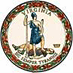 DATE:	February 1, 2019TO: 	Division SuperintendentsFROM: 	James F. Lane, Ed.D., Superintendent of Public InstructionSUBJECT: 	The Commonwealth of Virginia Campaign (CVC) Visual Arts ContestThe Commonwealth of Virginia Campaign (CVC), the annual giving campaign for state employees, has requested that school divisions provide K-12 students with the opportunity to participate in the 2019 CVC Visual Arts Contest.  The CVC plans to showcase the winning artwork statewide in posters, on the CVC website, via social media outlets, and in a charity directory.  Also, the selected entries will be exhibited across the Commonwealth. The theme for this year’s giving campaign is “Virginia is for Givers.”  The CVC invites each school division to submit entries to the contest.  Entries must be postmarked by May 1, 2019.  Please mail or deliver the entries to Kelly Bisogno, Fine Arts Coordinator, Virginia Department of Education, 101 North 14th Street, 23rd floor, Richmond, Virginia 23219.A $100 grand prize will be awarded to the student whose artwork is selected to create the campaign poster.  Also, first- ($75), second- ($50), and third-place ($25) awards will be awarded to students whose artwork is selected in the elementary, middle, and high school categories.Thank you for your help with this campaign.  For more information, go to the CVC website at www.cvc.virginia.gov/.  If you have questions, please contact Vilma Alejandro, State Campaign Director for the CVC, Department of Human Resource Management, by email at Vilma.Alejandro@dhrm.virginia.gov or by telephone at (804) 225-2159; or Kelly Bisogno, by email at Kelly.Bisogno@doe.virginia.gov or by telephone at (804) 225-2881.JFL/KB/asAttachment:2019 CVC Poster Contest Entry Rules (Word)2019 CVC Poster Contest Entry Form (Word)